Please tick and date when you complete an activity in the boxes below. Please try to provide some evidence that the homework has been completed. This could be a photo or the work competed in this book. This system provides you with a clear understanding of our focuses for the half term and gives you flexibility (completing 2 pieces one weekend and none the next to fit with busy schedules).Spring 2 – Maths (Place Value to 50 cont. Length and Height, Weight and Volume)Spring 2 – English  Punctuate sentences using a capital letter and a full stop. Use exclamation marks and question marks where appropriate. Use ‘and’ between words and clauses. Some accurate use of the prefix –un. Some accurate use of suffixes (-ed, -ing, -er, -est). Leave spaces between words. 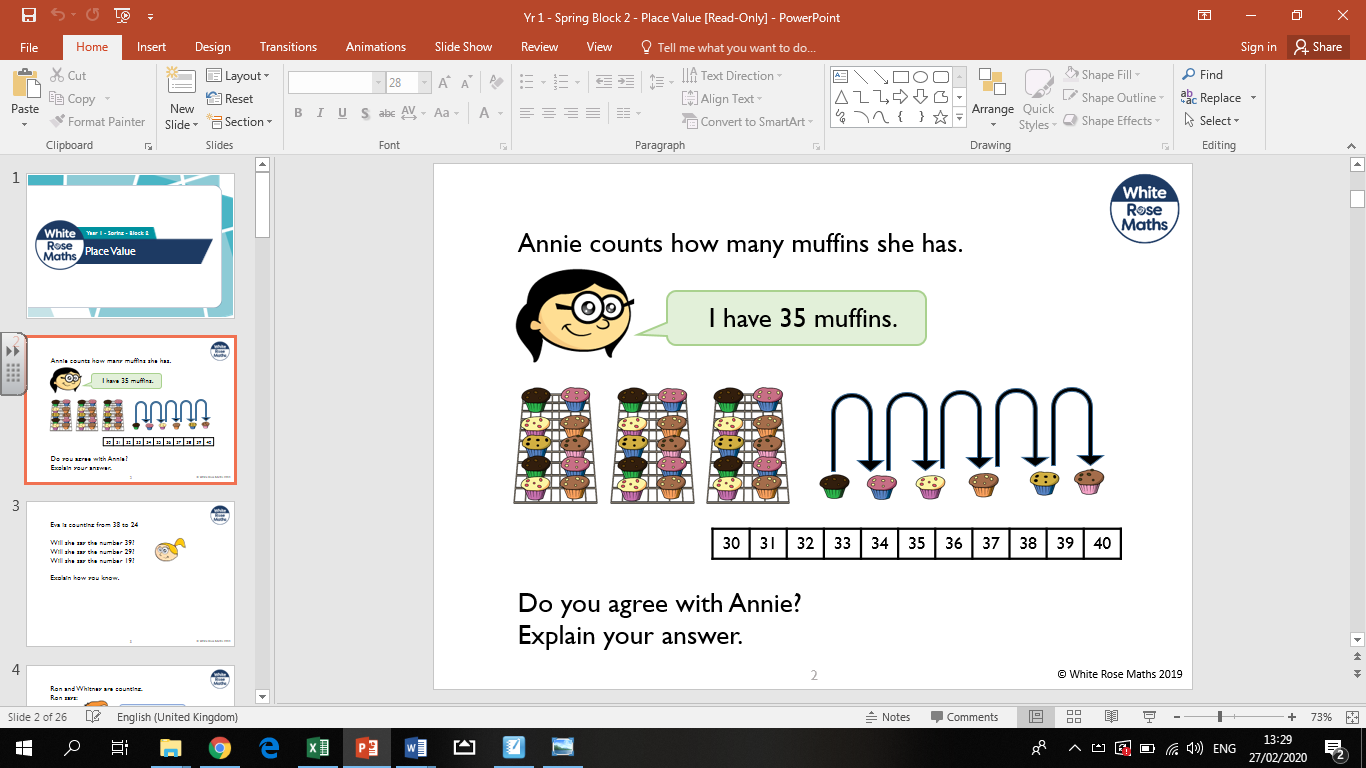 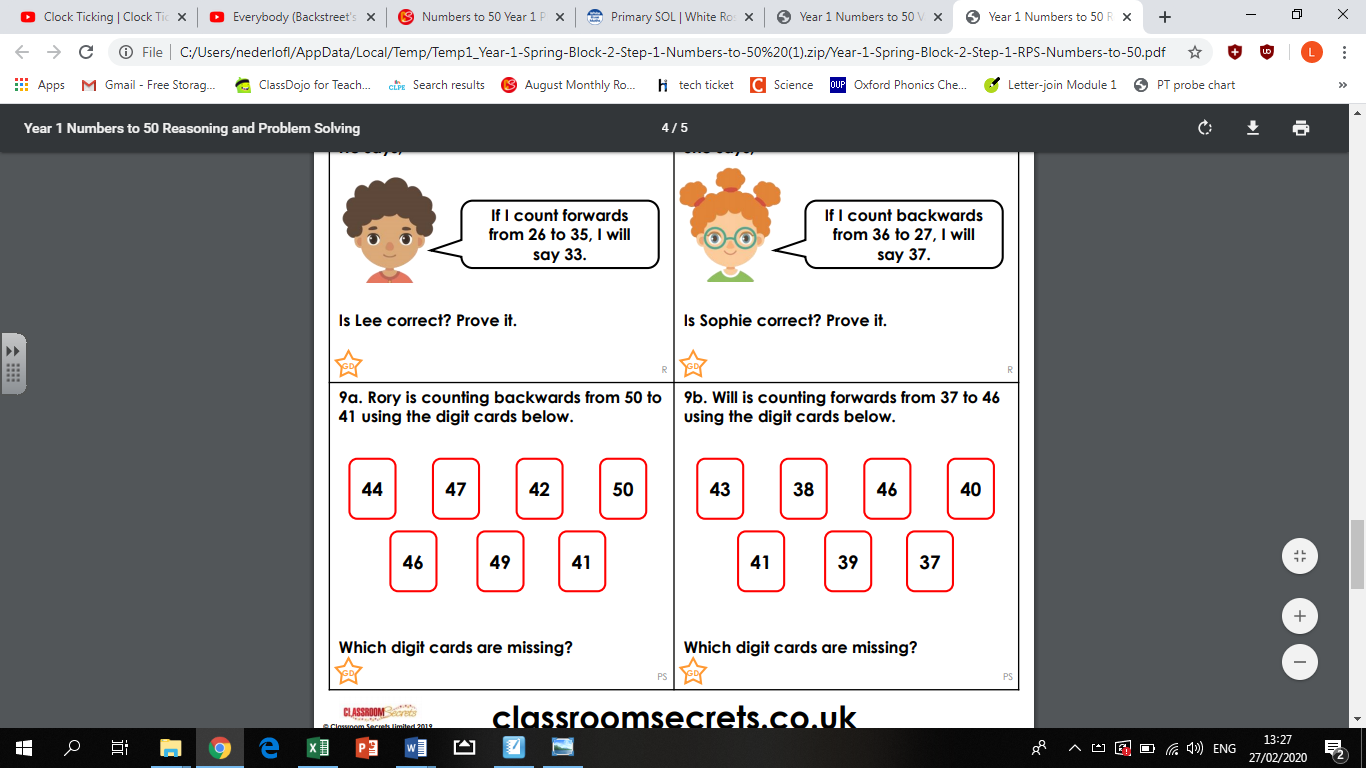 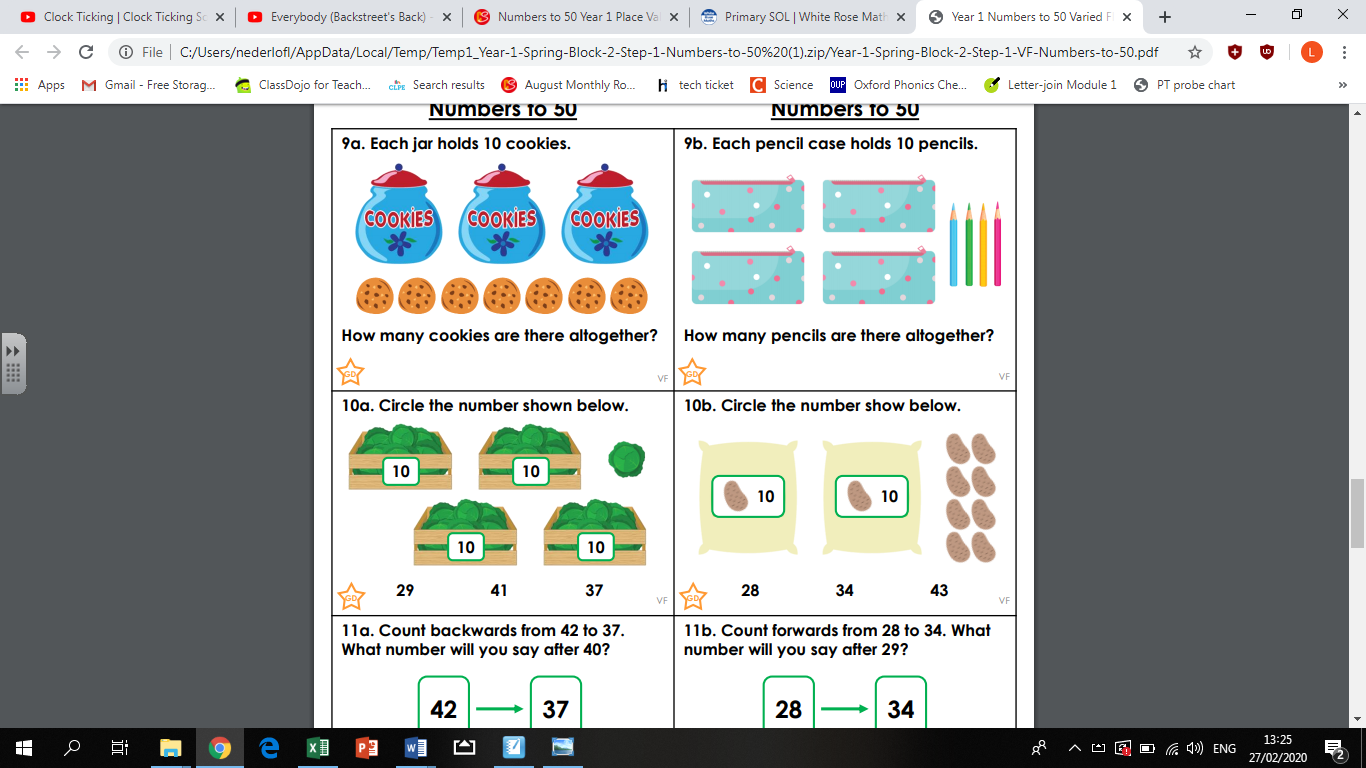 DATE:DATE:DATE: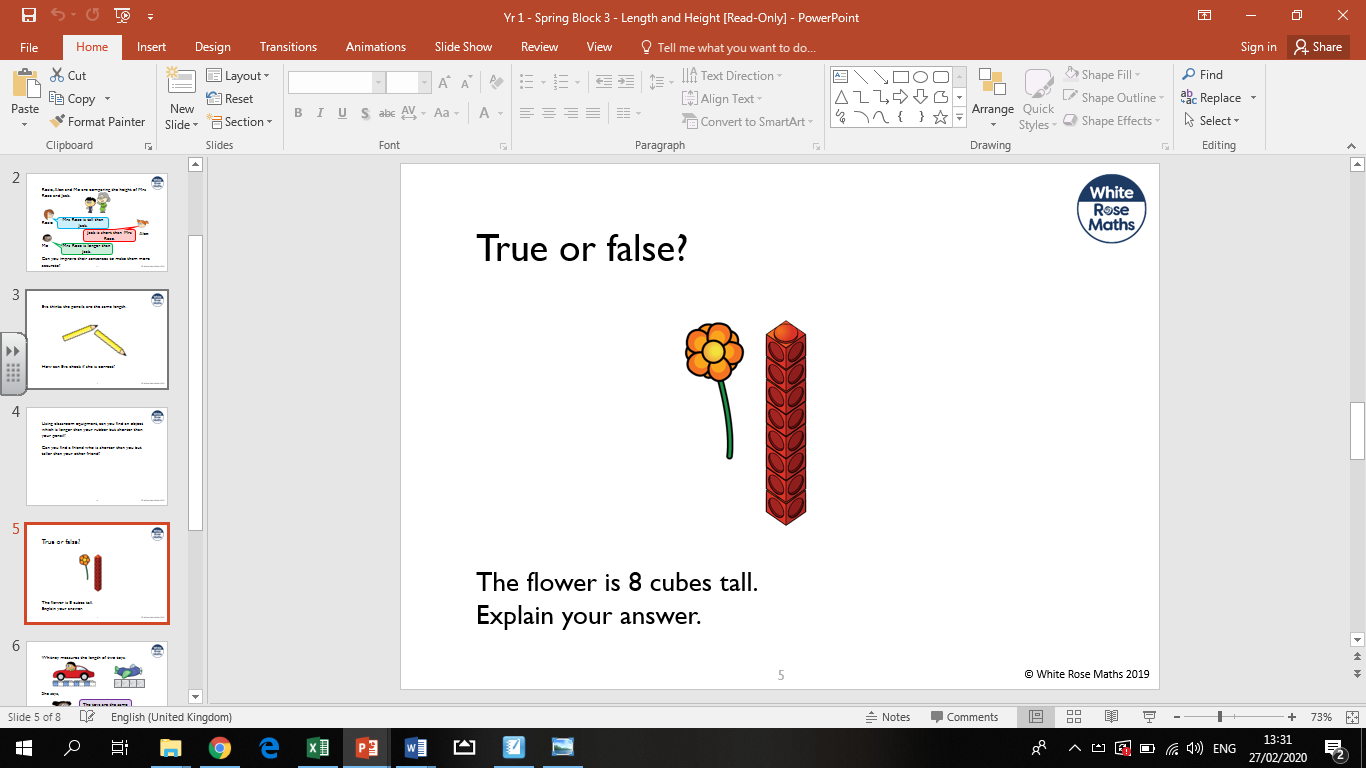 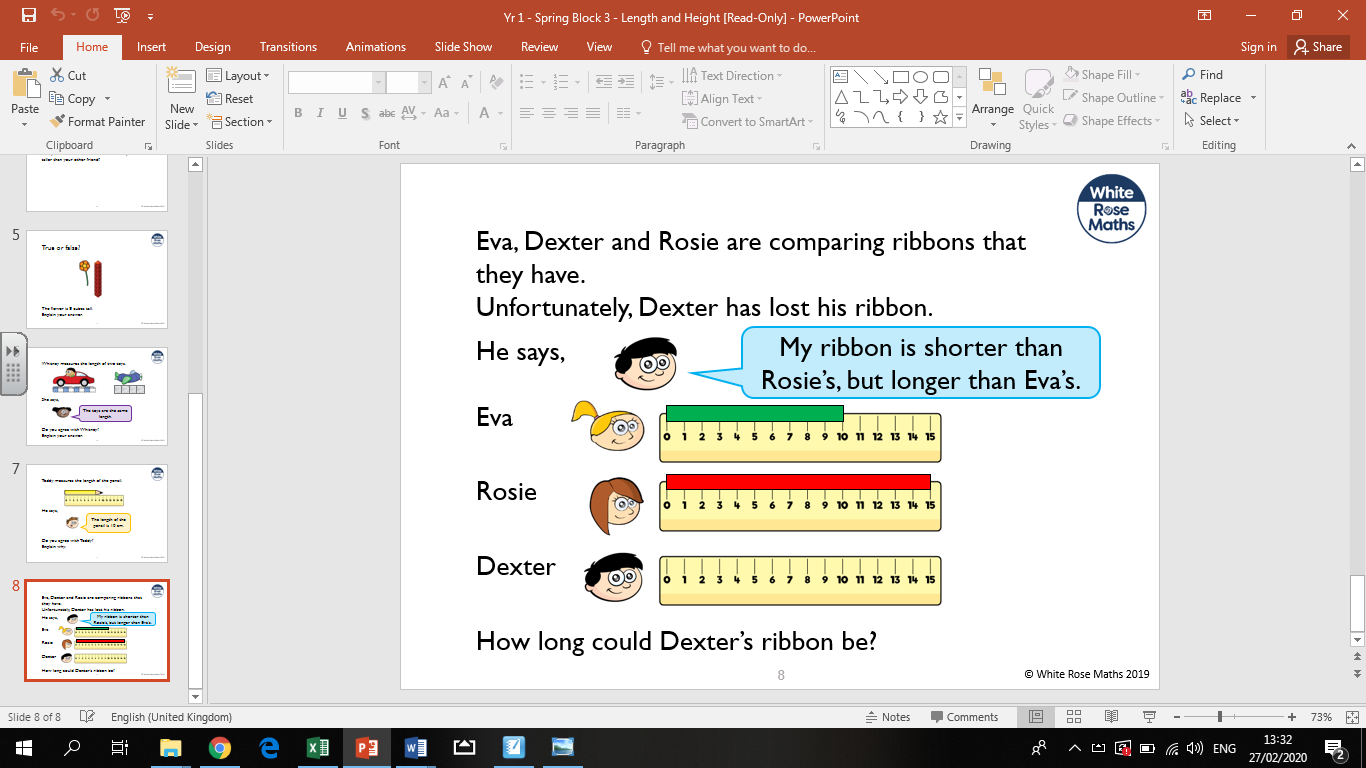 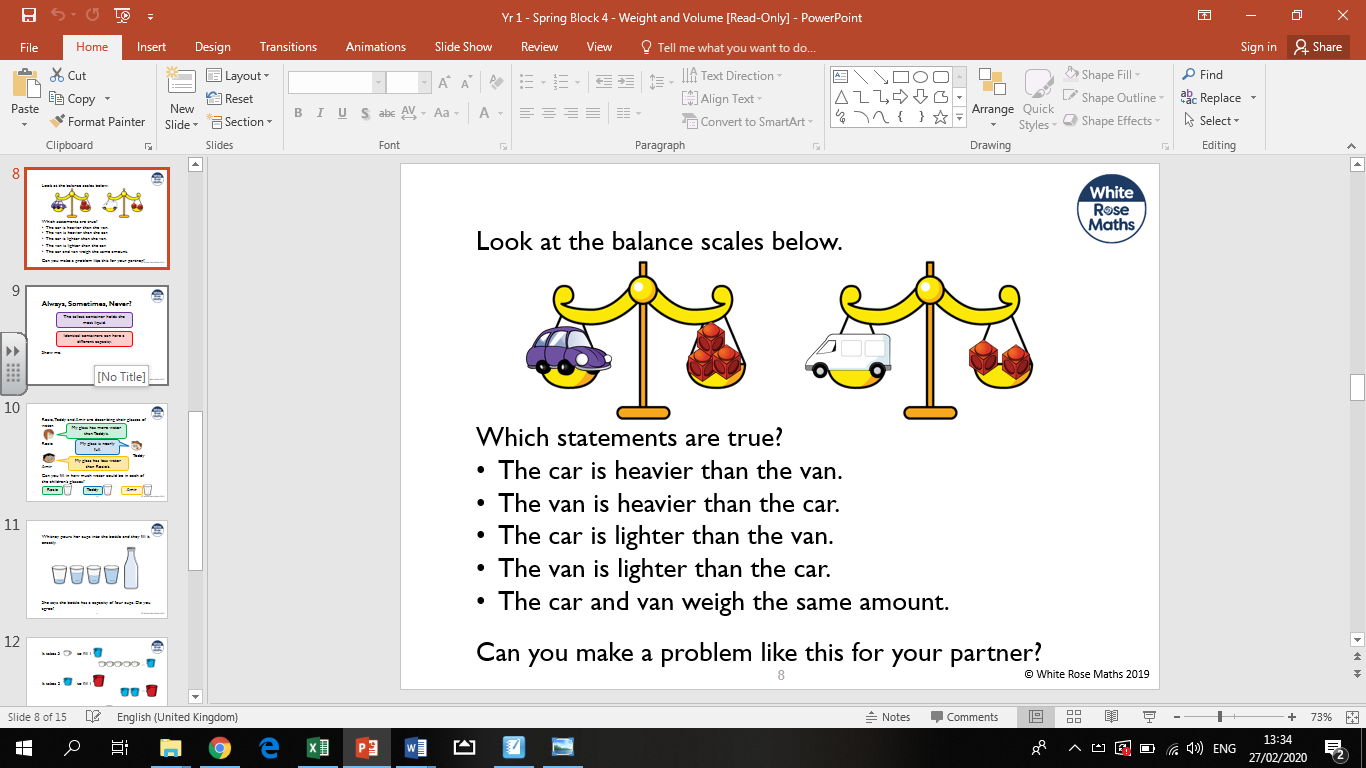 DATE:DATE:DATEWrite the pseudo words below and use sound buttons to show the different sounds e.g.      doiltreast    barst    shup       charbjigh    woats    phope      splam       http://www.oxfordphonicschecksupport.co.uk/ Press the ‘generate phonics screening check’ button on the right hand side and have a go at reading the words. You could test your grown up too! Write sentences independently using the words below. Check your sentences make sense. If you have made a mistake, write the sentence again underneath correctly. peep    museum      unusual midnight    mammoth    regalDATE:DATE:DATE:Write sentences with your spellings. (Just one weeks spellings, not every week!) Write a description of the woolly mammoth. 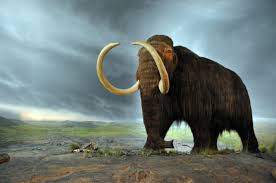 HANDWRITING: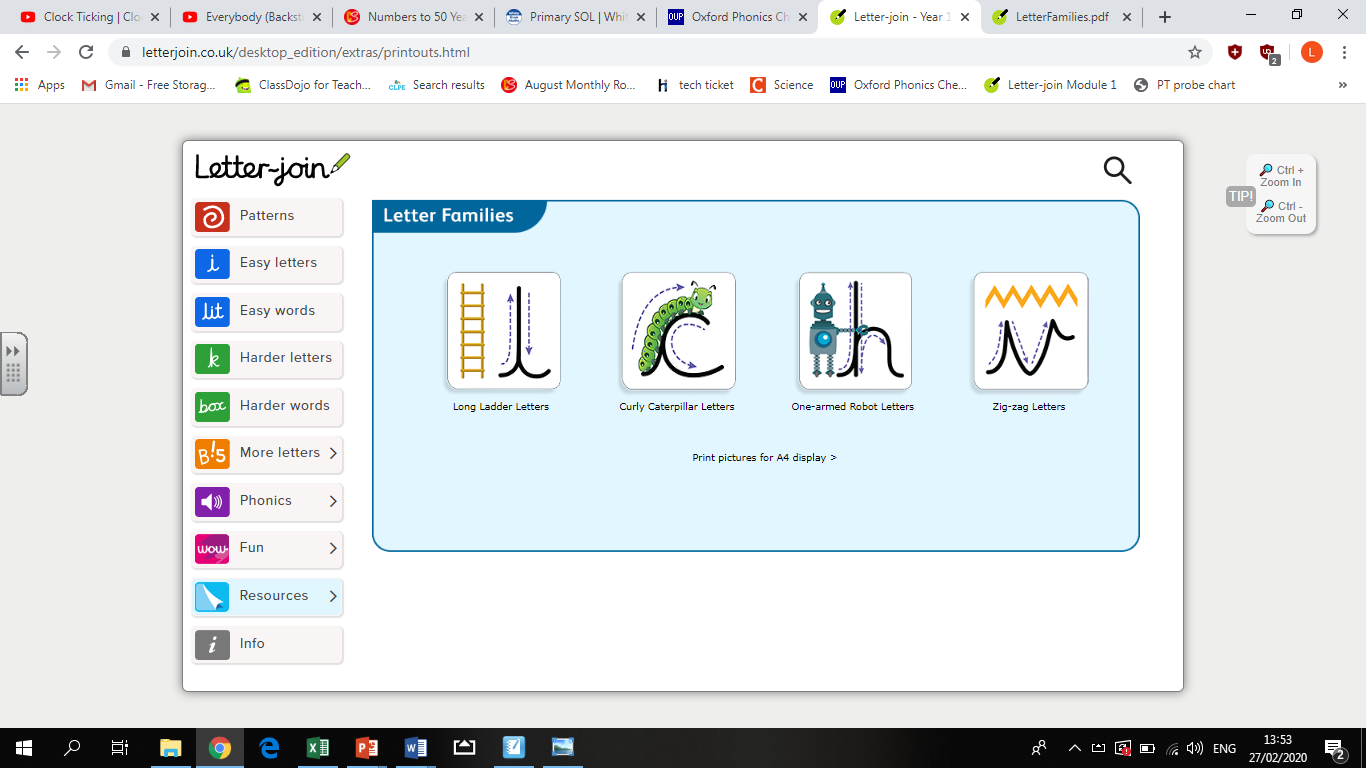 Explore the Letterjoin website/app and practise writing all letters correctly starting and finishing in the right places. (You could copy a page from your school reading book in your neatest writing). DATE:DATE:DATE: